
РЕСПУБЛИКА КРЫМРАЗДОЛЬНЕНСКИЙ РАЙОНАДМИНИСТРАЦИЯ ЗИМИНСКОГО СЕЛЬСКОГО ПОСЕЛЕНИЯПОСТАНОВЛЕНИЕ № 88от  24 июня 2021 г.с. Зимино Об утверждении графика составления проекта бюджета муниципального образования Зиминское  сельское поселение Раздольненского района Республики Крым на 2022 год и плановый период 2023 и 2024 годов	В соответствии со статьями 169, 184 Бюджетного кодекса Российской Федерации, Федеральным законом от 06.10.2003 года № 131-ФЗ «Об общих принципах организации местного самоуправления в Российской Федерации», решением Зиминского сельского совета от 25.03.2021 № 207-2/21 «Об утверждении Положения о бюджетном процессе в муниципальном образовании Зиминское сельское поселение Раздольненского района Республики Крым»,Администрация Зиминского сельского поселения ПОСТАНОВЛЯЕТ:Утвердить График составления проекта бюджета муниципального образования Зиминское сельское поселение Раздольненского района Республики Крым на очередной 2022 финансовый год и плановый период 2023 и 2024 годов согласно приложению (прилагается).2. Обнародовать настоящее постановление на информационных стендах Зиминского сельского поселения и на официальном сайте  Администрации Зиминского сельского поселения с сети Интернет (http:///зиминское-сп.рф).3. Постановление вступает в силу со дня его официального обнародования.4. Контроль за исполнением настоящего постановления возложить на председателя Зиминского сельского совета- главу Администрации Зиминского сельского поселения.Председатель Зиминского сельскогосовета – глава АдминистрацииЗиминского сельского поселения						С.В. КанцелярукПриложение к постановлению администрацииЗиминского сельского поселенияРаздольненского района Республики Крымот 24.06.2021г. № 88План-графиксоставления проекта бюджета муниципального образования Зиминское  сельское поселение Раздольненского района Республики Крым на 2022 финансовый год и плановый период 2023 и 2024 годов№ п/пНаименование показателей, материалов, документов, мероприятийОтветственный исполнительПредельный срок представления материалов и документов, исполнения мероприятийКуда представляется123451.Предварительные показатели прогноза социально-экономического развития муниципального образованияАдминистрация Зиминского сельского поселенияДо 23 июняСектор по вопросам финансов, бухгалтерского учета, муниципального имущества, землеустройства, территориального планирования  2.Направление предложений по формированию перечня муниципальных программ, планируемых к реализации за счет средств бюджета сельского поселенияАдминистрация Зиминского сельского поселенияДо 30 июняАдминистрация Зиминского сельского поселения3.Представление предложений по оптимизации и повышению эффективности бюджетных расходовАдминистрация Зиминского сельского поселенияПо отдельному графикуСектор по вопросам финансов, бухгалтерского учета, муниципального имущества, землеустройства, территориального планирования  4.Согласование исходных данных для расчета дотации на выравнивание бюджетной обеспеченности поселенияАдминистрация Зиминского сельского поселениядо 02 августаМинистерство финансов Республики Крым5.Доведение предельных объемов бюджетных ассигнований на очередной финансовый год и плановый период в разрезе главных распорядителей средств бюджетаАдминистрация Зиминского сельского поселенияДо 10 августаГРБСы8.Формирование кодов целевых статей расходов бюджета муниципального образования Зиминское сельское поселение Раздольненского района Республики КрымАдминистрация Зиминского сельского поселенияПо мере поступления предложенийх9Прогноз основных показателей социально экономического развития Зиминского сельского поселения на очередной финансовый год и плановый периодАдминистрация Зиминского сельского поселениядо 15 июляСектор по вопросам финансов, бухгалтерского учета, муниципального имущества, землеустройства, территориального планирования  10Предоставление расчета на финансирование переданных полномочий на очередной финансовый год и на плановый периодАдминистрация Зиминского сельского поселенияДо 01 августаСектор по вопросам финансов, бухгалтерского учета, муниципального имущества, землеустройства, территориального планирования  11Представление проекта перечня муниципальных программ с учетом внесенных изменений, планируемых к реализации на территории Зиминского сельского поселения, начиная с очередного финансового годаАдминистрация Зиминского сельского поселенияДо 02 августаСектор по вопросам финансов, бухгалтерского учета, муниципального имущества, землеустройства, территориального планирования  12Представление прогноза поступления налоговых и неналоговых доходов бюджета Ботанического сельского поселения в разрезе всех администрируемых доходов на очередной финансовый год и на плановый период и пояснительных записок по каждому источнику доходовАдминистрация Зиминского сельского поселенияДо 02 августаСектор по вопросам финансов, бухгалтерского учета, муниципального имущества, землеустройства, территориального планирования  13.Подготовка проектов муниципальных программ  с учетом внесения изменений в действующие и новые программыАдминистрация Зиминского сельского поселенияДо 01 сентябряКонтрольно-счетный орган14Предварительные итоги социально-экономического развития Зиминского сельского поселения за 1 полугодие 2021 годаАдминистрация Зиминского сельского поселениядо 02 августаСектор по вопросам финансов, бухгалтерского учета, муниципального имущества, землеустройства, территориального планирования  15.Прогноз поступления налоговых и неналоговых доходов местного бюджета на очередной финансовый год и на плановый период в разрезе кодов бюджетной классификации Российской Федерации по формам, доведенным Министерством финансов Республики КрымАдминистрация Зиминского сельского поселенияПо графику МинистерстваМинистерство финансов Республики Крым16. Сведения о показателях ресурсного обеспечения муниципальных программ на период их действияСектор по вопросам финансов, бухгалтерского учета, муниципального имущества, землеустройства, территориального планирования  до 10 сентябряАдминистрация Зиминского сельского поселения17.Подготовка проекта основных направлений бюджетной и налоговой политики Сектор по вопросам финансов, бухгалтерского учета и  муниципальным услугамДо 1 октябряАдминистрация Зиминского сельского поселения18.Представление паспортов утвержденных муниципальных программ (проектов изменений в паспорта)Администрация Зиминского сельского поселенияДо 17 сентябряАдминистрация Зиминского сельского поселения19.Представление проекта постановления администрации о прогнозе социально-экономического развития муниципального образованияСектор по вопросам финансов, бухгалтерского учета и  муниципальным услугамДо 01 ноябряАдминистрация Зиминского сельского поселения20.Формирование реестра источников доходов бюджета сельского поселенияАдминистрация Зиминского сельского поселенияДо 1 октябряМинистерство финансов Республики Крым 21.Формирование реестра расходных обязательств бюджета сельского поселенияАдминистрация Зиминского сельского поселенияДо 1 октябряМинистерство финансов Республики Крым22.Представление проекта решения о бюджете муниципального образования Зиминское сельское поселение Раздольненского района Республики Крым на очередной финансовый год и плановый периодАдминистрация Зиминского сельского поселенияДо 01 ноябряЗиминский сельский совет23.Направление Проекта решения о бюджете на очередной финансовый год и на плановый период (с приложениями и пояснительной запиской), документы и материалы, представляемые одновременно с ним  в Зиминский сельский советАдминистрация Зиминского сельского поселенияВ день внесения проекта решения о бюджете на очередной финансовый год и на плановый период в Зиминский сельский советЗиминский сельский совет24.Направление на согласование в Министерство финансов Республики Крым проекта решения «О бюджете муниципального образования Зиминское сельское поселение Раздольненского района Республики Крым на очередной финансовый год и плановый период»Администрация Зиминского сельского поселенияВ день внесения проекта решения о бюджете на очередной финансовый год и на плановый период в Зиминский сельский советМинистерство финансов Республики Крым25.Проведение публичных (общественных) слушаний проекта бюджета муниципального образования Зиминское сельское поселение Раздольненского района Республики Крым на очередной финансовый год и плановый периодАдминистрация Зиминского сельского поселенияВ сроки, определенные Зиминским сельским советом Раздольненского района Республики Крым сельским советом в первом чтении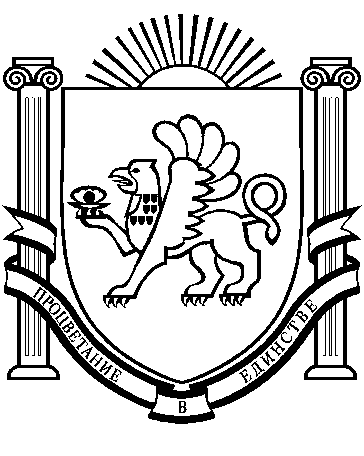 